FOR IMMEDIATE RELEASE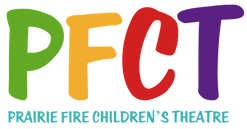 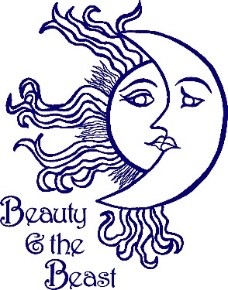 DATE:PRAIRIE FIRE CHILDREN’S THEATRE’S“BEAUTY AND THE BEAST”ON STAGE THIS WEEKEND(Community) - Bonjour, mesdames and messieurs! Join Prairie Fire Children’s Theatre’s professional actors and their cast of (Number) local actors at (Performance Location) on (Day(s) and Date(s)) at (Time(s)) in (Community) as they present Prairie Fire Children’s Theatre’s original musical adaptation of the classic tale of love and redemption, “Beauty and the Beast.”Follow enchantress Serafina and her magical Gypsies to your nearby French countryside, where they meet the lovely and humble Beauty, her spoiled Vain Sisters, her sweet siblings Claire, Jules, and Jacques, her bumbling but lovable Father, and a rude young Prince. The Gypsies warn the Prince to soften his heart but when he refuses, a story of an enchanted castle full of comical Servants, dancing Madrigals, talking Roses, gargling Gargoyles and a cursed Beast unfolds before our very eyes!“Beauty and the Beast,” based on the novel by Gabrielle-Suzanne Barbot de Villeneuve, with an original script and score by Daniel Nordquist and costume and set design by Deborah Pick, continues Prairie Fire Children’s Theatre’s tradition of presenting classic tales as you’ve never seen them done before! The local cast features: (Attach cast list) Prairie Fire Children’s Theatre’s professionals (Director Name) and (Director Name) will co-direct the production and play the roles of Serafina, The Queen of the Gypsies and Father/The Beast. Tickets are (Price(s)) and are available at (Advance Outlet(s) and/or “At the Door”). This Prairie Fire Children’s Theatre residency is being sponsored by (Sponsoring Organization). FOR MORE INFORMATION: (Contact Name and Phone Number/Email Address/Website).Come enjoy this beautiful show; it’d be beastly if you missed it!